EXPRESSING ADVICE SHOULD OUGHT TO								1. -How can I stay fit for life?  							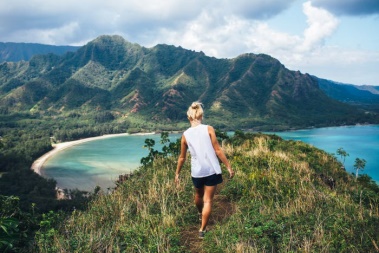      -You .......................spend more time outside and you .....................
2. -  I am tired all the time!You ___________ up late on the internet every night. 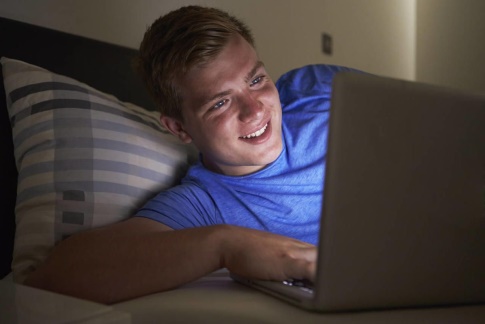 
3.  – I enjoy spending time in the kitchen  in my free time, especially for baking.											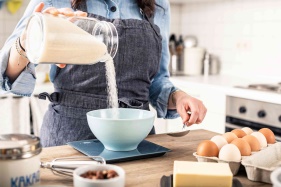  I’m not surprised! You started to put on weight.  You ___________ so many sweets. Match the situations with the advice/suggestion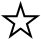 ֍ OFFER A PIECE OF ADVICE TO ONE OF YOUR TEAM MATES! Eatstayspendsmoke1. I absolutely love skiingA. You ought to buy a pair of headphones.2. Music relaxes me.B. You shouldn`t watch TV late at night.3. I like reading books but I don`t have enough timeC. You should walk instead of driving when you go to work.4. I spend too much time indoors.D. You should try to relax more and do what you like.5. I enjoy watching films.E. You ought to practice this sport every winter.